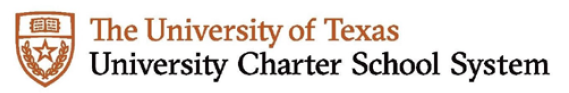 Health, Safety, & Security Committee MeetingLocation: Zoomhttps://us02web.zoom.us/j/82005845250?pwd=RytzdW1pYTkrYjQxYkZnUjBLVjlTQT09 Meeting ID: 820 0584 5250 			Passcode: 633347                Date:  February 15, 2022    10:30am-12:00pm
Welcome/Introduction of Committee Chair & MembersPurposeState of Charter School SystemCOVID-19 Testing Program UpdatesUpdates to Emergency Operations PlanSuspicious PackagesAction Pursuant to Closed SessionReview of Campus Safety AuditQuestions/CommentsDiscussionNext meeting:   June 21, 2022 10:30am to 12:00pm If, during the course of the meeting, discussion of any item on the agenda should be held in a closed meeting, the committee will conduct a closed meeting in accordance with the Texas Open Meetings Act, Texas Government Code, Chapter 551, Subchapters D and E or Texas Government Code section 418.183(f). Before any closed meeting is convened, the presiding officer will publicly identify the section or sections of the Act authorizing the closed meeting. All final votes, actions, or decisions will be taken in open meeting. [See TASB Policy BEC(LEGAL)]